ZAMIERZENIA WYCHOWAWCZO – DYDAKTYCZNENA MIESIĄC Kwiecień 2024 R.ODDZIAŁ „PINGWINKI”/ opracowała Małgorzata Szkopowicz„Kto nam pomoże”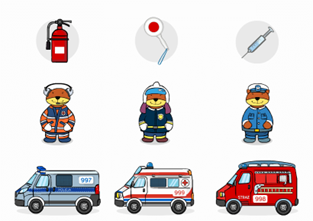 poznawanie zadań służb ratunkowych, zapoznanie się z hasłem ewakuacja i omówienie zasad zachowania się podczas ewakuacji,budowanie zaufania do innych, doskonalenie współdziałania w grupie, rozwijanie postawy wdzięcznościpoznanie specyfiki pracy policji, wdrażanie do respektowania powszechnie przyjętego prawanauka rozpoznawania sytuacji, w których wzywa się pogotowie, ćwiczenie umiejętności wzywania pomocy,utrwalanie znajomości numerów alarmowych i sytuacji, w których ich użycie jest niezbędne,„W świecie książki”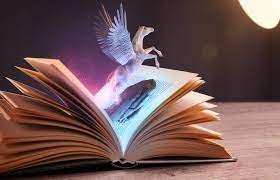 poznanie sposobu dbania o książki, kształtowanie nawyku czytania książek i odkładania ich na półkę, uświadamianie wartości lektury w życiu człowieka, wdrażanie do poczucia odpowiedzialności za wspólne mieniepoznanie pojęć biblioteka, księgarnia i różnic między tymi miejscami,ćwiczenie właściwego zachowania podczas wizyt w bibliotece, księgarni, doskonalenie umiejętności analizy i syntezy sylabowej, zapoznanie z akcją „Drugie życie książkipoznanie procesu tworzenia książki i zawodów związanych z tym procesem„Na wiosennej łące”.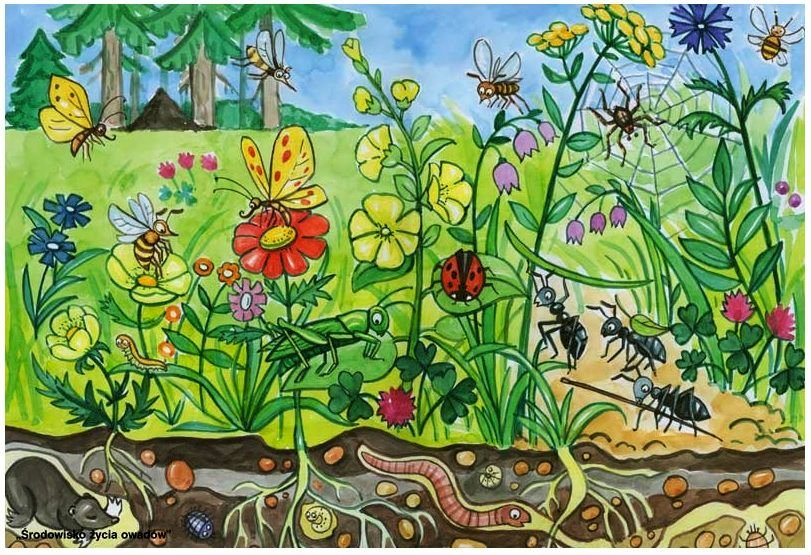 poznanie wyglądu i nazw wiosennych kwiatów, poszerzenie wiedzy na temat pomagania owadom, wykonywanie prac plastycznych niestandardowymi technikami, rozwijanie umiejętności rozpoznawania emocji, wdrażanie do uważnego słuchania, uwrażliwianie na piękno otaczającej przyrodyzapoznanie z wyglądem i nazwami mieszkańców łąki, doskonalenie umiejętności analizy sylabowejzdobywanie wiadomości na temat życia pszczół, rozwijanie umiejętności muzycznych„Dbamy o naszą planetę: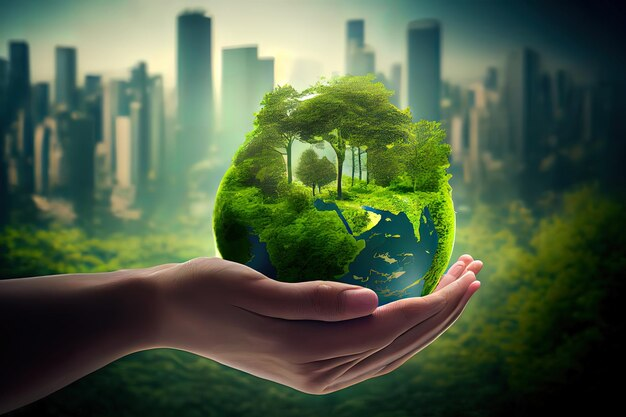 poznanie pojęć ekolog, ekologia, wdrażanie do dbania o najbliższe otoczenie, ekologiczną postawę na co dzień, kształtowanie zachowań proekologicznych, budowanie poczucia odpowiedzialności za wspólne dobro, jakim jest planeta Ziemiawprowadzenie pojęć: sortowanie śmieci, wysypisko, śmieciarka, poznanie zasad dotyczących segregacji śmieci: kolorów śmietników i surowców, które do nich należy wrzucać, kształtowanie praktycznej umiejętności segregowania śmiecinabycie wiedzy o odnawialnych źródłach energii, , kształtowanie postawy przyjaznej przyrodziepoznanie sposobów oszczędzania wodywprowadzenie pojęcia recyklingMajowe święta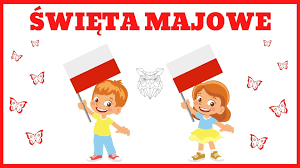 poznanie legendy o początkach państwa polskiego, poznanie symboli narodowych,kształtowanie świadomości różnic kulturowych, językowych między mieszkańcami poszczególnych krajów, kształtowanie poczucia przynależności do narodu, rozbudzanie postawy patriotycznejrozpoznawanie i podawanie nazw symboli narodowychpoznanie wybranych miast – w tym stolicy Polski,zapoznanie z wybranymi tańcami ludowymi i strojami regionalnymipoznanie nazw wybranych państw europejskich, utrwalenie wiadomości na temat Unii EuropejskieEdukacja matematyczna:doskonalenie umiejętności przeliczania, porównywania oraz dokonywania innych czynności matematycznychćwiczenie umiejętności klasyfikowania książek ze względu na tematykępoznanie nazw i sposobu użycia przyrządów służących do mierzenia, kształtowanie umiejętności określania odległości za pomocą określeń bliżej, dalej, ćwiczenie prawidłowego posługiwania się pojęciami wysoko, niskodoskonalenie umiejętności odtwarzania i kontynuowania rytmów,W tym miesiącu uczymy się:Wierszyk:„Telefony alarmowe”(wiersz M. Przewoźniak)Jeśli się coś złego stało,112! Zadzwoń śmiało!Czuwa tam o każdej porzektoś, kto zawsze ci pomoże.Poznaj inne, trzycyfrowetelefony alarmowe:Gdy policji wsparcia szukasz,9 – 9 – 7 pukasz.Coś się pali? Bardzo proszęStraż to 9 – 9 – 8.Gdzie jest lekarz? Kto odpowie?Trzy dziewiątki. Pogotowie!Piosenka :Ziemia, wyspa zielonaNie warto mieszkać na Marsie, nie warto mieszkać na Venus. Na Ziemi jest życie ciekawsze, powtarzam to każdemu .Ref.
Bo Ziemia to wyspa , to wyspa zielona, 
wśród innych dalekich planet. 
To dom dla ludzi, dla ludzi i zwierząt, 
więc musi być bardzo zadbany. Chcę poznać życie delfinów 
i wiedzieć co piszczy w trawie.
Zachwycać się lotem motyla 
i z kotem móc się bawić. Ref.
Bo Ziemia to wyspa , to wyspa zielona, 
wśród innych dalekich planet. 
To dom dla ludzi, dla ludzi i zwierząt, 
więc musi być bardzo zadbany. Posadźmy kwiatów tysiące. 
Posadźmy krzewy i drzewa, 
niech z nieba uśmiecha się słońce, 
pozwólmy ptakom śpiewać. Ref.
Bo Ziemia to wyspa , to wyspa zielona, 
wśród innych dalekich planet. 
To dom dla ludzi, dla ludzi i zwierząt, 
więc musi być bardzo zadbany.